Term Dates 2022-2023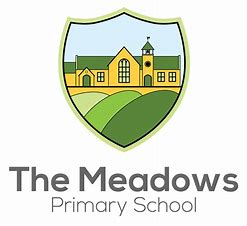 Autumn Term 2022Inset days: Monday 5 and 6 September (School closed to pupils)Term starts: Wednesday 7 SeptemberHoliday: Monday 24 October – Friday 28 OctoberTerm ends: Friday 16 DecemberHoliday: Monday 19 December – Monday 2 JanuarySpring Term 2023Inset day: Tuesday 3 January (School closed to pupils)Term starts: Wednesday 4 JanuaryHoliday: Monday 20 February – Friday 24 FebruaryTerm ends: Friday 31 March Holiday: Monday 3 April – Friday 14 AprilEaster Sunday: Sunday 9 AprilSummer Term 2023Term starts: Monday 17 AprilMay Day: Monday 1 MayHoliday: Monday 29 May – Friday 2 JuneTerm ends: Monday 24 JulyInset day: Tuesday 25 July (School closed to pupils)Holiday: Wednesday 26 July – Friday 1 SeptemberPlease note INSET days are In=service training days for staff. There is one further day yet to be allocated. This will be confirmed as soon as the Trust schedules the Trust wide training day. 